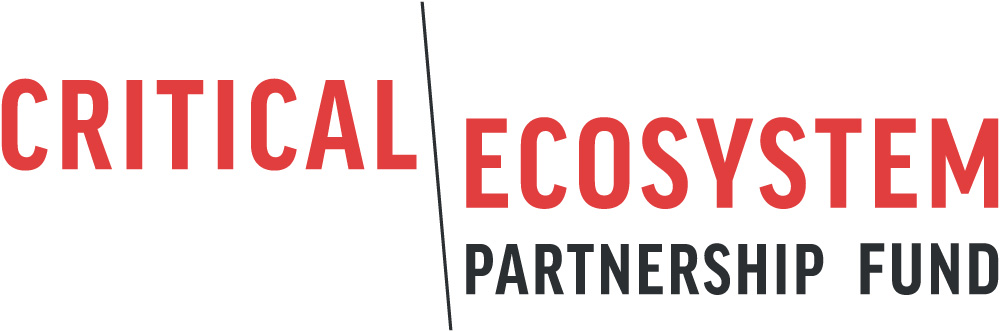 Малые гранты – Отчет о завершении и воздействии Проекта Инструкции: По правилам Фонда CEPF, каждый получатель малого гранта отчитывается о результатах проекта и его воздействиях по окончании гранта. Чтобы отслеживать глобальные показатели CEPF, CEPF будет агрегировать данные, по каждому гранту, с данными других грантополучателей, чтобы определить общий эффект от грантовой работы CEPF. Обобщённые результаты всех грантополучателей будут отражены в нашем годовом отчёте о воздействии и в других информационных материалах. Ваш окончательный отчёт о завершении проекта и его воздействиях будет размещён на сайте CEPF.Убедитесь, что предоставленная информация относится ко всему проекту, от его начала и до завершения.Пожалуйста, заполните все части и ответьте на все вопросы ниже.Официальное название организации:Название Проекта:Номер Гранта:Дата предоставления данного отчёта:Название очага биоразнообразия: Стратегическое направление:Сумма Гранта: Период реализации Проекта:ЧАСТЬ I. Обзорная информацияПартнёры по Проекту (перечислите каждого из партнеров Проекта и укажите, каким образом они были вовлечены в проектную деятельность)Краткое описание результатов вашего ПроектаКратко опишите прогресс в достижении запланированных долгосрочных и краткосрочных воздействий вашего Проекта (воздействия должны быть взяты из одобренной Заявке) Перечислите каждое долгосрочное воздействие из вашей ЗаявкиЗапланированные долгосрочные воздействия – 3 года и более после окончания вашего Проекта (описание должно быть взято из одобренной Заявки)Запланированные краткосрочные воздействия – от 1 до 3 лет после окончания Проекта (описание должно быть взято из одобренной Заявки)Появились ли неожиданные воздействия (положительные или отрицательные)?ЧАСТЬ II: Компоненты Проекта и продукты/результаты работыПеречислите каждый продукт/результат работы, описанные в Заявке. Опишите итоги для каждого из них:Пожалуйста, опишите и представьте любые инструменты, продукты или методологии, которые являются результатом данного Проекта или были использованы для получения результатов.ЧАСТЬ III: Уроки, Устойчивость, Защитные меры и ФинансированиеИзвлечённые урокиОпишите любой опыт, извлечённый в ходе разработки и реализации Проекта, а также опыт в отношении организационного развития и наращивания потенциала.«Извлечённые уроки» - это приобретённый вами ценный опыт или успех, который хотелось бы повторить. А также, тут следует упомянуть практики или действия, которые вы в следующий раз сделали бы по-другому. Особое внимание уделите опыту, который будет полезен в разработках и реализации других проектов, а также любые другие уроки, которые могли бы пригодиться природоохранному сообществу. Рекомендации CEPF по составлению этого раздела доступны здесь:https://www.cepf.net/sites/default/files/cepf-lessons-learned-guidelines-english.pdf.Устойчивость / Продолжение ПроектаОпишите успехи по обеспечению долгосрочной устойчивости Проекта и его воспроизводимости, включая любые незапланированные действия, которые могут привести к повышению устойчивости или реализации аналогичного проекта (воспроизводимости). Или опишите трудности в этом плане.Защитные мерыЕсли этот компонент не указан в качестве отдельного компонента Проекта и не описан выше, обобщите информацию о выполнении любых необходимых действий, связанных с защитными социальными или экологическими мерами актуальных для вашего проекта.Дополнительное финансированиеПредставьте подробную информацию о любом дополнительном финансировании, которое вы получили на данный Проект.Всего дополнительного финансирования (в долларах США) Тип финансированияПожалуйста, предоставьте разбивку дополнительного финансирования (денежное финансирование или неденежная поддержка) по источникам.Дополнительные комментарии / рекомендацииПредоставьте дополнительные комментарии или рекомендации относительно вашего Проекта или относительно Фонда CEPF.ЧАСТЬ IV: Воздействия на уровне портфеля проектов CEPF и на глобальном уровнеВклад в достижение показателейЧтобы измерить результаты инвестиционной стратегии CEPF на уровне очага биоразнообразия, CEPF использует набор показателей, которые представлены в Характеристике Экосистем (страницы 165 – 169, таблица «Логистическая структура», Промежуточные показатели). Просим перечислить в таблице ниже те показатели, в которые внёс вклад ваш проект, и дать количественное и качественное описание.Вклад в достижение Глобальных Индикаторов CEPFПожалуйста, сообщите о всех индикаторах глобального уровня актуальных для вашего Проекта.Польза для физических лиц13а. Количество мужчин и женщин, получивших структурированное обучение.Сообщите о количестве мужчин и женщин, которые прошли структурированное обучение в рамках вашего проекта, например, по управлению финансами, пчеловодству, садоводству, сельскому хозяйству, биологическим исследованиям или тому, как проводить патрулирование.
* Пожалуйста, не считайте одного и того же человека более одного раза. Например, если 5 человек прошли структурированное обучение пчеловодству, а 3 из них также прошли структурированное обучение по управлению проектами, общее количество человек, получивших пользу от структурированного обучения, должно составлять 5.13b. Количество мужчин и женщин, получивших денежную выгоду.Сообщите о количестве мужчин и женщин, у которых увеличился доход или денежные выгоды в связи с вашим проектом, в результате таких видов деятельности, как например туризм, сувениры ручной работы, увеличение производства на фермах, увеличение доходов от рыбхозяйства, сбор лекарственных растений или оплата патрулирования.* Пожалуйста, не считайте одного и того же человека более одного раза. Например, если 5 человек получили денежную выгоду в связи с туризмом, и 3 из них также получили денежную выгоду в результате увеличения доходов от ремесленных работ, общее количество человек, получивших денежную выгоду, должно составлять 5.Особо охраняемые природные территории (ООПТ)Площадь созданных и / или расширенных охраняемых территорий (в гектарах)Сообщите о количестве гектаров охраняемых территорий, которые были созданы или расширены в результате вашего проекта. Охраняемые территории могут включать частные или общественные заповедники, городские или провинциальные парки, или другие обозначения, где сохранение биоразнообразия является официальной целью управления.* Если возможно, предоставьте shape-файл с границами охраняемой территории.** Укажите первоначальный общий размер, исключая результаты вашего проекта. Если охраняемая территория не существовала до вашего проекта, введите ноль.*** Укажите насколько это возможно широту и долготу центра объекта, или отправьте карту или shape-файл в CEPF. Укажите географические координаты в десятичных градусах; широты в Южном полушарии и долготы в Западном полушарии следует обозначать со знаком минус (пример: широта 38.123456 долгота: -77.123456). Чтобы получить широту и долготу вашей охраняемой территории, используйте googlemap, щёлкните правой кнопкой мыши по центру вашей охраняемой территории, выберите “What’s here?”, и скопируйте широту и долготу, появившиеся в всплывающем окне.Управление Ключевыми Территориями Биоразнообразия (КТБ)Площадь (гектаров) ключевых территорий биоразнообразия (КТБ) с улучшенным управлениемПожалуйста, укажите площадь (в гектарах) КТБ с улучшенным управлением в результате инвестиций CEPF. Примеры улучшенного управления включают, но не ограничиваются следующим: усиление патрулирования, снижение интенсивности ловли, уничтожение инвазивных видов, снижение частоты возникновения пожаров и внедрение устойчивых методов ведения сельского хозяйства / рыболовства. Не записывайте всю площадь, на которой реализуется проект, - укажите только площадь (гектаров), на которой улучшилось управление.Если вы зарегистрировали часть или всю территорию КТБ как вновь охраняемую по показателю "охраняемые территории", а также улучшили управление ею, вам следует указать соответствующее количество гектаров, как по этому показателю, так и по показателю "охраняемые территории".*Не считайте одни и те же гектары более одного раза. Например, если управление на 500 гектарах было улучшено в результате внедрения режима борьбы с пожарами в первый год, а на 200 из этих 500 гектаров управление было улучшено из-за удаления инвазивных видов во второй год, общее количество гектаров с улучшенным управлением будет 500.Продуктивные ландшафтыКоличество гектаров продуктивного ландшафта с улучшенным управлением биоразнообразием Сообщите, пожалуйста, количество гектаров продуктивных ландшафтов где управление биоразнообразием улучшилось в результате вашего проекта. Продуктивный ландшафт определяется как ландшафт, в котором происходит коммерческое сельское хозяйство, лесное хозяйство или использование природных продуктов.Чтобы территория считалась "с улучшенным управлением биоразнообразием", на ней может происходить широкий спектр мероприятий, таких как внедрение передовой практики и руководящих принципов, внедрение схем стимулирования, сертификация участков/продукции и введение правил устойчивого лесозаготовления.Охраняемые территории (ООПТ) не засчитываются в данном индикаторе, потому что их площадь учитывается в другом разделе.Продуктивный ландшафт может включать в себя (частично или полностью) КТБ без статуса ООПТ.* Если продуктивный ландшафт не имеет названия, предоставьте краткое описательное название для ландшафта.** Не считайте одну и ту же площадь более одного раза. Например, если управление на 500 гектарах было улучшено в результате сертификации в первый год, а на 200 из тех же 500 гектаров – благодаря новым правилам уборки во второй год, общее количество гектаров, управление на которых улучшено на сегодняшний день, составит 500.*** Укажите широту и долготу центра ландшафта, насколько это возможно, или отправьте карту или shape-файл в CEPF. Определите географические координаты в десятичных градусах; широту в южном полушарии и долготу в западном полушарии следует обозначать знаком минус (пример: широта 38.123456 долгота: -77.123456).Преимущества для сообществCEPF хочет регистрировать неденежные льготы, получаемые сообществами, которые могут отличаться от получаемых отдельными лицами, поскольку льготы доступны группе. CEPF также хочет регистрировать, насколько это возможно, количество людей в каждом сообществе, получающих выгоду. Сообщите, пожалуйста, о характеристиках сообществ, типах выгод, которые были получены в ходе проекта, и количестве мужчин/мальчиков и женщин/девочек из этих сообществ, которые получили пользу в результате вашего проекта. Если точные цифры неизвестны, укажите приблизительную сумму.Пожалуйста, предоставьте информацию для всех сообществ, которые получили выгоду от начала Проекта до его завершения.* Если вы отметили «Другое» для описания характеристик сообщества, пожалуйста, дайте соответствующие пояснения., законы и правилаСообщайте о политиках, законах и нормативных актах с положениями об охране окружающей среды, которые были приняты или изменены в результате вашего проекта. «Политика» относится к заявлениям о намерениях, официально принятых или проводимых правительством, в том числе на отраслевом или субнациональном уровне. «Законы и правила» относятся к официальным правилам или приказам, установленным властями. Любой закон, постановление, указ или приказ может быть включён.18а. Название, сфера действия и тема политики, закона или нормативного акта, которые были изменены или приняты в результате вашего Проекта* Если вы выбрали "другое", пожалуйста, дайте краткое описание основных тем, затрагиваемых политикой, законом или постановлением.18b. Для каждого закона, политики или постановления, перечисленных выше, предоставьте запрашиваемую информацию в соответствии с присвоенным ей/ему номеромПрактики, благоприятные для биоразнообразияКоличество компаний, применяющих методы защиты биоразнообразияПеречислите компании, которые приняли меры, направленные на защиту биоразнообразия, в результате реализации вашего проекта. Хотя компании принимают различные формы, для целей CEPF компания определяется как коммерческое предприятие. Благоприятная для биоразнообразия практика - это такая практика, при которой природные ресурсы сохраняются или используются устойчивым образом.Сети и партнерстваКоличество созданных и/или укрепленных сетей и/или партнерствСообщите о любых сетях или партнерствах между группами гражданского общества и другими секторами, которые вы создали или укрепили в результате реализации вашего проекта. Сети/партнерства должны иметь какую-либо долгосрочную выгоду после непосредственной реализации проекта. Неформальные сети/партнерства допустимы. Примеры сетей/партнерств: профсоюз рыбаков для продвижения практики устойчивого рыболовства, сеть экологических журналистов, партнерство одной или нескольких НПО с одним или несколькими партнерами из частного сектора для улучшения управления биоразнообразием на частных землях, или рабочая группа по сохранению рептилий.Не указывайте партнерские отношения, которые вы установили с другими людьми для реализации этого проекта, если только эти партнерские отношения не продолжатся после завершения проекта.Механизм устойчивого финансированияПеречислите все действующие механизмы устойчивого финансирования, созданные или поддерживаемые вашим проектом. Механизмы устойчивого финансирования обеспечивают финансирование на долгосрочную перспективу (обычно на пять или более лет). К ним относятся, помимо прочего, целевые фонды сохранения, «обмен коммерческого долга на природу» (debt-for-nature), схемы платы за экосистемные услуги (ПЭУ) и другие схемы доходов, сборов или налогов, которые обеспечивают долгосрочное финансирование для сохранения природы. Чтобы быть засчитанным, механизм должен предоставлять финансирование на сохранение.21а. Подробная информация об используемом механизме* Пожалуйста, предоставьте краткое описание миссии конкретного механизма.** Пожалуйста, укажите, когда механизм устойчивого финансирования был официально создан. Если вы не знаете точную дату, предоставьте оценочные сведения.*** Описание такое, как целевой фонд, фонд, схема оплаты экосистемных услуг, схема стимулирования и т. д.21b. Описание механизмаПо каждому перечисленному выше механизму финансирования предоставьте запрошенную информацию в соответствии с присвоенным ему номером.Краснокнижные видыЕсли проект включал прямые природоохранные мероприятия, которые принесли пользу видам, находящимся под угрозой глобального исчезновения (CR, EN, VU, EW), согласно Красному списку МСОП, просим внести эти виды в таблицу.Примеры деятельности включают: подготовку или реализацию плана природоохранных мероприятий, программы разведения в неволе, защита среды обитания видов, мониторинг видов, патрулирование для прекращения незаконного оборота диких животных, удаление инвазивных видов.Часть V. Обмен информацией и политика CEPFФонд CEPF стремится к прозрачности и помогает группам гражданского общества делиться опытом, извлечёнными уроками и результатами. Отчёты о завершении проекта и о достижении показателей доступны на веб-сайте www.cepf.net, а также публикуются в нашем электронном бюллетене и других публикациях.Пожалуйста, предоставьте контактные данные вашей организации (название организации и адрес электронной почты), чтобы заинтересованные лица могли запросить дополнительную информацию о вашем проекте.Организация:Почтовый адрес:Адрес электронной почты:Описание воздействияИтоговое воздействие Описание воздействияИтоговое воздействиеПродукт/результат Итоги для каждого результата или продуктаДонорТип финансированияСуммаИндикаторФактический вкладОписание вкладаЧисло мужчин, участвовавших в структурированном обучении*Число женщин, участвовавших в структурированном обучении*Тема обученияЧисло мужчин, получивших денежную выгоду*Число женщин, получивших денежную выгодуОписание выгодыНазвание ООПТ*Страна/ыИзначально занимаемая площадь (га)**Новая площадь (в результате проектной деятельности)Год официального основания или расширения Долгота***Широта***Название КТБКод KТБ из профиля экосистемыКоличество улучшенных  гектаров*Название территории *Площадь (га)**Широта***Долгота***Описание активностейНазвание сообществаХарактеристики сообщества (отметьте подходящее «x»)Характеристики сообщества (отметьте подходящее «x»)Характеристики сообщества (отметьте подходящее «x»)Характеристики сообщества (отметьте подходящее «x»)Характеристики сообщества (отметьте подходящее «x»)Характеристики сообщества (отметьте подходящее «x»)Характеристики сообщества (отметьте подходящее «x»)Тип выгоды(отметьте подходящее «x»)Тип выгоды(отметьте подходящее «x»)Тип выгоды(отметьте подходящее «x»)Тип выгоды(отметьте подходящее «x»)Тип выгоды(отметьте подходящее «x»)Тип выгоды(отметьте подходящее «x»)Тип выгоды(отметьте подходящее «x»)Тип выгоды(отметьте подходящее «x»)Тип выгоды(отметьте подходящее «x»)Число бенефициаровЧисло бенефициаровНатуральное хозяйствоМалые землевладельцыКоренные/этнические народыСкотоводы/кочевые народыМигранты Городские сообществаДругое*Расширен доступ к чистой водеПовышена продовольственная безопасностьРасширен доступ к энергииРасширение доступа к государственным 
услугам (например, здравоохранение, образование)Повышена устойчивость в последствиям изменения климатаУлучшение землепользования Улучшено понимание традиционных знанийУлучшение представительства и участия в принятии решений на правительственных форумах и пр.Расширен доступ к экосистемным услугамЧисло мужчин и мальчиков, получивших выгодуЧисло женщин и девочек, получивших выгодуНомерХарактеристики (отметьте подходящее «x»)Характеристики (отметьте подходящее «x»)Характеристики (отметьте подходящее «x»)В области (отметьте подходящее «x»)В области (отметьте подходящее «x»)В области (отметьте подходящее «x»)В области (отметьте подходящее «x»)В области (отметьте подходящее «x»)В области (отметьте подходящее «x»)В области (отметьте подходящее «x»)В области (отметьте подходящее «x»)В области (отметьте подходящее «x»)В области (отметьте подходящее «x»)В области (отметьте подходящее «x»)В области (отметьте подходящее «x»)В области (отметьте подходящее «x»)В области (отметьте подходящее «x»)В области (отметьте подходящее «x»)Наименование Закона, Политики или Нормативного актаМестного значенияНационального значенияРегионального/международного значенияСельского хозяйстваКлиматаЭкосистемного управленияОбразованияЭнергетикиРыболовстваЛесоводстваДобычи полезных ископаемыхПланирования/зонирования территорийЗагрязненияОхраняемых территорийОхраны видовТуризмаТранспортаТорговли дикими видами12…НомерСтрана (ы)Дата вступления в силу/внесения корректировокMM/ДД/ГГГГОжидаемое воздействиеМероприятие, которое вы реализуете, для достижения этих изменений123НомерНазвание компанииОписание методов/видов активностей, благоприятных для биоразнообразия, которые были использованы в ходе реализации ПроектаСтрана (страны), в которой компания применяет данную практику12…№Наименование сети /ПартнерстваГод основанияСоздал ли ваш Проект эту Сеть / Партнерство? Да / НетУчаствующая/ие страна/ыЦель12…НомерНазвание финансового механизмаЦель использования данного механизмаДата создания**Описание***Страны123№Вмешательство в проект(отметить знаком x)Вмешательство в проект(отметить знаком x)Вмешательство в проект(отметить знаком x)Выделял ли механизм средства на природоохранные проекты?Создали механизмПоддержка существующего механизмаСоздание и поддержка нового  mechanismВыделял ли механизм средства на природоохранные проекты?123РодВидНародное или литературное названиеСтатус МСОП (VU, EN, CR или EW)ДействиеТенденция численности населения на участке (увеличение, уменьшение, стабильное или неизвестное)